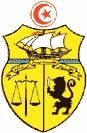 Ministère de l’enseignement supérieuret de la recherche scientifiqueDirection générale de la rénovation universitaireCommission Nationale Sectorielle« Santé et Technologies Médicales »LICENCE NATIONALE EN ORTHOPHONIESemestre 1LICENCE NATIONALE EN ORTHOPHONIESemestre 2LICENCE NATIONALE EN ORTHOPHONIESemestre 3LICENCE NATIONALE EN ORTHOPHONIESemestre 4LICENCE NATIONALE EN ORTHOPHONIESemestre 5 LICENCE NATIONALE EN ORTHOPHONIESemestre 6Ministère de la santéLICENCE NATIONALE EN : ORTHOPHONIE(Code: LN.Orthopho)الإجازة الوطنية في تقويم النطق و الكلامLICENCE NATIONALE EN : ORTHOPHONIE(Code: LN.Orthopho)الإجازة الوطنية في تقويم النطق و الكلامDomaine de formation:Médecine, Pharmacie, Sciences de la Santé et Médecine VétérinaireMention :ORTHOPHONIEHabilitation Période : 2019/20 – 2022/23Etablissement : Ecoles Supérieures des Sciences et Techniques de la Santé de Tunis N°Code de l'UEUnités d’enseignements (UE) Code de l’ECUEEléments constitutifs de l’UE (ECUE) Volume horaire semestriel (14 semaines) Volume horaire semestriel (14 semaines) Volume horaire semestriel (14 semaines) Volume horaire semestriel (14 semaines) Volume horaire semestriel (14 semaines) CréditsCréditsCoefficientsCoefficientsRégime d'examen N°Code de l'UEUnités d’enseignements (UE) Code de l’ECUEEléments constitutifs de l’UE (ECUE) CoursTDTPAutresTotalECUEUEECUE UERégime d'examen 1UEF110NeurologieUEF111Anatomie/Physiologie Neurologique30302412Mixte1UEF110NeurologieUEF112Neuropsychologie et fonctions cognitives21212412Mixte2UEF120Sciences biologiquesUEF121Biochimie-Nutrition216272613Mixte2UEF120Sciences biologiquesUEF122Microbiologie et parasitologie216272613Mixte2UEF120Sciences biologiquesUEF123Biologie cellulaire, hématologie Immunologie216272613Mixte3UEF130Sciences du langageUEF131Introduction à la linguistique21212512,5Mixte3UEF130Sciences du langageUEF132Phonétique et phonologie211536351,52,5Mixte4UEF140Introduction à la profession d’orthophonieUEF141Connaissances et exercice de l'orthophonie12618150,52,5Mixte4UEF140Introduction à la profession d’orthophonieUEF142Pratiques orthophoniques 1 (en milieu préscolaire)91511604522,5Mixte5UEF150Soins de base, Initiation aux premiers secours& Stage pratiques de soins en urgenceUEF151Soins de base9918160,53Mixte5UEF150Soins de base, Initiation aux premiers secours& Stage pratiques de soins en urgenceUEF152Initiation aux premiers secours24242613Mixte5UEF150Soins de base, Initiation aux premiers secours& Stage pratiques de soins en urgenceUEF153Stages et pratiques de soins en urgence 2424361,53Mixte6UET110Langue 1, Technique de ommunication1, Droit du patient & 2CN1, UET111Anglais médical 11818140,52Mixte6UET110Langue 1, Technique de ommunication1, Droit du patient & 2CN1, UET112Techniques de communication 16915140.52Mixte6UET110Langue 1, Technique de ommunication1, Droit du patient & 2CN1, UET113Droit du patient1515140.52Mixte6UET110Langue 1, Technique de ommunication1, Droit du patient & 2CN1, UET1142CN 16915140,52MixteTotaux231484217549630301515N°Code de l'UEUnités d’enseignements (UE) Code de l’ECUEEléments constitutifs de l’UE (ECUE)Volume horaire semestriel (14 semaines) Volume horaire semestriel (14 semaines) Volume horaire semestriel (14 semaines) Volume horaire semestriel (14 semaines) Volume horaire semestriel (14 semaines) CréditsCréditsCoefficientsCoefficientsRégime d'examen N°Code de l'UEUnités d’enseignements (UE) Code de l’ECUEEléments constitutifs de l’UE (ECUE)CoursTDTPAutresTotalECUEUEECUE UERégime d'examen 1UEF210Anatomie & physiologie ORLUEF211Anatomie ORL21212412Mixte1UEF210Anatomie & physiologie ORLUEF212Physiologie ORL21212412Mixte2UEF220Psychologie & Sciences de l’éducation et psychopédagogieUEF221Psychologie et psychométrie24630361,53Mixte2UEF220Psychologie & Sciences de l’éducation et psychopédagogieUEF222Sciences de l’éducation et psychopédagogie2424361,53Mixte3UEF230Biophysique sensorielle de l’audition& Exploration UEF231Biophysique générale et acoustique21212412Mixte3UEF230Biophysique sensorielle de l’audition& Exploration UEF232Exploration physique en audiologie2112332412Mixte4UEF240Langues 2UEF241Arabe 11515150,52,5Mixte4UEF240Langues 2UEF242Français 121212512,5Mixte4UEF240Langues 2UEF243Anglais médical 221212512,5Mixte5UEF250Stages et pratiques orthophoniques 2UEF251Stages et pratiques orthophoniques 2 (en milieu scolaire)16016073,5Mixte6UET210Techniques de communication 2 & 2CN 2UET211Techniques de communication 2612182412Mixte6UET210Techniques de communication 2 & 2CN 2UET2122CN 299182412MixteTotaux204122716040330301515N°Code de l'UEUnités d’enseignements (UE) Code de l’ECUEEléments constitutifs de l’UE (ECUE) Volume horaire semestriel (14 semaines) Volume horaire semestriel (14 semaines) Volume horaire semestriel (14 semaines) Volume horaire semestriel (14 semaines) Volume horaire semestriel (14 semaines) CréditsCréditsCoefficientsCoefficientsRégime d'examen N°Code de l'UEUnités d’enseignements (UE) Code de l’ECUEEléments constitutifs de l’UE (ECUE) CoursTDTPAutresTotalECUEUEECUE UERégime d'examen 1UEF310Pathologies ORL, Odontologie & PsychopathologieUEF311Pathologie ORL21212613Mixte1UEF310Pathologies ORL, Odontologie & PsychopathologieUEF312Odontologie1515160,53Mixte1UEF310Pathologies ORL, Odontologie & PsychopathologieUEF313Psychopathologie3030361,53Mixte2UEF320Sciences du langage appliquées à l’orthophonieUEF321Phonétique articulatoire et clinique21212412Mixte2UEF320Sciences du langage appliquées à l’orthophonieUEF322Linguistique appliquées à l’orthophonie21212412Mixte3UEF330Pathologies du langage 1UEF331Pathologies du langage d’origine ORL219302412Mixte3UEF330Pathologies du langage 1UEF332Répercussions du handicap sur la communication et le langage219302412Mixte4UEF340Langues 3UEF341Arabe 21818150,52,5Mixte4UEF340Langues 3UEF342Français 221212512,5Mixte4UEF340Langues 3UEF343Anglais médical 321212512,5Mixte5UEF350Stages et pratiques orthophoniques 3UEF351Stages et pratiques orthophoniques 316016073,5Mixte6UET310Activités culturelles & Sport ou loisirs de l’enfantUET311Musique ou théâtre912212412Mixte6UET310Activités culturelles & Sport ou loisirs de l’enfantUET312Sport ou loisirs de l’enfant21212412MixteTotaux240121816043030301515N°Code de l'UEUnités d’enseignements (UE) Code de l’ECUEEléments constitutifs de l’UE (ECUE) Volume horaire semestriel (14 semaines) Volume horaire semestriel (14 semaines) Volume horaire semestriel (14 semaines) Volume horaire semestriel (14 semaines) Volume horaire semestriel (14 semaines) CréditsCréditsCoefficientsCoefficientsRégime d'examenN°Code de l'UEUnités d’enseignements (UE) Code de l’ECUEEléments constitutifs de l’UE (ECUE) CoursTDTPAutresTotalECUEUEECUE UERégime d'examen1UEF410Psychomotricité, Psycholinguistique & Acquisition du langageUEF411Psychomotricité216272613Mixte1UEF410Psychomotricité, Psycholinguistique & Acquisition du langageUEF412Psycholinguistique21212613Mixte1UEF410Psychomotricité, Psycholinguistique & Acquisition du langageUEF413Acquisition du langage21212613Mixte2UEF420Langues 4UEF421Arabe 31818150.52,5Mixte2UEF420Langues 4UEF422Français 321212512,5Mixte2UEF420Langues 4UEF423Anglais médical 421212512,5Mixte3UEF430Pathologies du langage 2UEF431Pathologies du langage d’origine neurologique21930341,52Mixte3UEF430Pathologies du langage 2UEF432Les troubles du langage écrit et troubles des apprentissages scolaires15924140.52Mixte4UEF440Pathologies neurologiquesUEF441Pathologies neurologiques adultes18182412Mixte4UEF440Pathologies neurologiquesUEF442Pathologies neurologiques pédiatriques1818362412Mixte5UEF450Pratiques orthophoniques 4UEF451Pratiques orthophoniques 416016073,5Mixte6UET410Sociolinguistique & Langue des signesUET411Sociolinguistique de la langue des signes18182412Mixte6UET410Sociolinguistique & Langue des signesUET412Langue des signes999272412MixteTotaux222332716044230301515N°Code de l'UEUnités d’enseignements (UE) Code de l’ECUEEléments constitutifs de l’UE (ECUE) Volume horaire semestriel (14 semaines) Volume horaire semestriel (14 semaines) Volume horaire semestriel (14 semaines) Volume horaire semestriel (14 semaines) Volume horaire semestriel (14 semaines) CréditsCréditsCoefficientsCoefficientsRégime d'examen N°Code de l'UEUnités d’enseignements (UE) Code de l’ECUEEléments constitutifs de l’UE (ECUE) CoursTDTPAutresTotalECUEUEECUE UERégime d'examen 1UEF510Psychologie du handicap & Psychologie SocialeUEF511Psychologie du handicap21212412Mixte1UEF510Psychologie du handicap & Psychologie SocialeUEF512Psychologie sociale21212412Mixte2UEF520Gériatrie & ErgothérapieUEF521Gériatrie18182412Mixte2UEF520Gériatrie & ErgothérapieUEF522Ergothérapie0909182412Mixte3UEF530Techniques de rééducationUEF531Techniques de rééducation neurologiques2109302713,5Mixte3UEF530Techniques de rééducationUEF532Techniques de rééducation ORL2109302713,5Mixte3UEF530Techniques de rééducationUEF533Techniques de rééducation des troubles du langage oral et écrit et handicap301545371.53,5Mixte4UEF540Méthodologie de la recherche & BiostatistiquesUEF541Méthodologie de la recherche156212412Mixte4UEF540Méthodologie de la recherche & BiostatistiquesUEF542Biostatistiques21212412Mixte5UEF550Pratiques orthophoniques 5UEF551Pratiques orthophoniques 516016073,5Mixte6UET510Culture de l’entreprise & Organisation professionnelleUET511Culture de l’entreprise21212412Mixte6UET510Culture de l’entreprise & Organisation professionnelleUET512Organisation professionnelle21212412MixteTotaux219153316042730301515N°Code de l'UEUnités d’enseignements (UE) Code de l’ECUEEléments constitutifsde l’UE (ECUE) Volume horaire semestriel (14 semaines) Volume horaire semestriel (14 semaines) Volume horaire semestriel (14 semaines) Volume horaire semestriel (14 semaines) Volume horaire semestriel (14 semaines) CréditsCréditsCoefficientsCoefficientsRégime d'examen N°Code de l'UEUnités d’enseignements (UE) Code de l’ECUEEléments constitutifsde l’UE (ECUE) CoursTDTPAutresTotalECUEUEECUE UERégime d'examen 1UEF6102CN & Intervention et promotion de la santéUEF6112CN129212412Mixte1UEF6102CN & Intervention et promotion de la santéUEF612Intervention et promotion de la santé129212412Mixte2UEF620Stages et PratiquesUEF621Stages et Pratiques22822873,5Mixte3UEF630PFEUEF631PFE 130130147Mixte4UET610Ethique & législation sanitaireUET611Ethique24243552,5Mixte4UET610Ethique & législation sanitaireUET612Législation sanitaire21212552,5MixteTotaux699935844530301515